You are now ready to take the USA-SOS Post-Quiz and show how much you’ve learned! Use these scoring categories to determine your SOS Level – Try to become a Special Agent!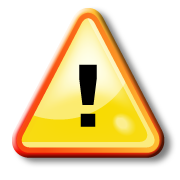 WARNING: 	Jr. Agents and Cadets in Training should repeat the program.CircleQuestionsAnswers1Why is it a bad idea to share your passwords with friends? 1What should you do if you or a friend is being harassed? 1Who are the only people who you should share your passwords with?1What should you do if someone creates a social networking page in your name?2What is it called when a smart phone attaches a little piece of information to every picture that tells where the picture was taken and when?2How can you prevent your phone from including your whereabouts in pictures?3Watch video : Attitude Overdrive and Gaming  under “Related Videos” on the rightWatch video : Attitude Overdrive and Gaming  under “Related Videos” on the right3What kind of screen names should you use during gaming?3What should you do if you’re upset while gaming?3__________ other gamers online and don’t become a griefer yourself.3Hint: Read “Stuff to Know About” to help answer questionsHint: Read “Stuff to Know About” to help answer questions4What percentages of males have met someone online who asked to meet them in person?4How could someone go about finding you in the real world if you never tell them your address?4What should you do if you or someone you know has been victimized?5What should you do if your friends are cyberbullying someone?5True or False: If you are under 18, posting a half-naked, sexy picture of yourself is illegal.5If you or someone you know has been victimized by someone you met online, report them to the police and __________.CircleQuestionsAnswers6Use the links on the left hand side to answer the following questions:Use the links on the left hand side to answer the following questions:6Social Networking: Name three popular social networking sites listed on this page. 6Social Networking: Set your social networking account to require your __________ before someone can see your full page. 6Chat Rooms: List one reason why chat rooms can be "not so great." 6Instant Messaging: Why is it important to pay careful attention to your account preferences when setting up an IM account? 6Online Bullying: What should you do if you think someone is being bullied? 6Online Gaming: True or False: If you've been gaming with someone online for months, it is OK to give them your personal information. 6Email: Email messages which usually come from someone you don’t know and can have viruses and email worms hidden in an attached file are called __________. 6File Sharing: Why is spyware bad?  6Click on the next link, "Stay Safe Online," and complete the 7 online challenges to get your Online Safety Promise. If you can, print your promise in class or print to PDF and email it to yourself. Take it home to share with your parent/guardian.Click on the next link, "Stay Safe Online," and complete the 7 online challenges to get your Online Safety Promise. If you can, print your promise in class or print to PDF and email it to yourself. Take it home to share with your parent/guardian.7How does the Merriam-Webster Online Dictionary define “plagiarism”?7True or False: Changing words but copying the sentence structure of a source without giving credit is considered plagiarism.8A picture message can be easily __________ or __________ to websites.8True or False: Taking, possessing or sharing nude pictures of kids and teens is illegal.8Pictures you share online on MySpace or Facebook should have what rating?8What is a good rule of thumb to follow when sharing pictures online?8Make sure that your privacy settings are set so only people you know and __________ can see your picture.CircleQuestionsAnswers9What is copyright?9The __________ exemption permits individuals to reproduce selected materials for educational purposes without the permission of the copyright holder.9According to the Fair Use Guidelines, you can use up to ______ or no more than _______ seconds of a song or musical work in a school project without the creator’s permission.10Give three examples of information or images that are not OK to post online. 10List two reasons why people might post inappropriate messages or pictures.10How can things you post online affect your future?Post-Quiz ScoreLevel7,000 and aboveSpecial Agent – A safe online surfer – recommended for Peer Trainer status6,500 – 6,999Agent – Has many safe online surfing skills5,700 – 6,499Jr. Agent – Needs more SOS training0 – 5,699Cadet in Training – Should not use the internet without direct adult supervision